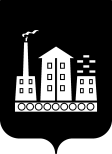 АДМИНИСТРАЦИЯГОРОДСКОГО ОКРУГА СПАССК-ДАЛЬНИЙ РАСПОРЯЖЕНИЕ 18 апреля 2022 г.              г. Спасск-Дальний, Приморского края                   №  196-раО проведении конкурсного отбора проектов инициативного бюджетирования по направлению «Местная инициатива» в городском округе Спасск-Дальний  В соответствии со статьей 26.1 Федерального закона от 6 октября 2003 года         № 131-ФЗ «Об общих принципах организации местного самоуправления в Российской Федерации»,  Уставом городского округа Спасск-Дальний, решением Думы городского округа Спасск-Дальний от 29 января 2021 г. № 2-НПА «Об утверждении Порядка реализации проектов инициативного бюджетирования на территории городского округа Спасск-Дальний», в целях совершенствования развития механизмов инициативного бюджетирования на территории городского округа Спасск-Дальний, Администрация городского округа Спасск-Дальний:1. Провести в 2022 году конкурсный отбор проектов инициативного бюджетирования по направлению «Местная инициатива» в городском округе Спасск-Дальний, содержащих мероприятия по ремонту, благоустройству и модернизации территорий и объектов, находящихся в муниципальной собственности.2. Определить:- организатором конкурсного отбора финансовое управление Администрации городского округа Спасск-Дальний (Кучерявый);- дату начала подачи инициаторами проектов инициативного бюджетирования по направлению «Местная инициатива» в городском округе Спасск-Дальний конкурсных заявок на участие в конкурсном отборе – 20 апреля 2022 года;- дату окончания приема конкурсных заявок на участие в конкурсном отборе – 10 мая года 2022 года;- место приема конкурсных заявок на участие в конкурсном отборе - Администрация городского округа Спасск-Дальний: 692245, Приморский край,         г.Спасск-Дальний, ул.Борисова,17, кабинет №29, e-mail:fin520@findept.primorsky.ru - оценочную стоимость реализации проектов инициативного бюджетирования в размере, не превышающем 100 000 рублей, предполагаемый срок реализации  - не позднее 20 декабря 2022 года;- дату начала проведения открытого электронного голосования за проекты инициативного бюджетирования по направлению «Местная инициатива» на платформе обратной связи (ПОС) - 1 июня 2022 года;- дату окончания проведения открытого электронного голосования за проекты инициативного бюджетирования по направлению «Местная инициатива» на платформе обратной связи (ПОС) - 20 июня 2022 года;- количество проектов-победителей, реализация которых возможна на территории городского округа Спасск-Дальний – не более трех.3. Утвердить состав муниципальной конкурсной комиссии инициативного бюджетирования городского округа Спасск-Дальний (прилагается).4. Организатору конкурсного отбора разместить на официальном сайте Администрации городского округа Спасск-Дальний информационное извещение о проведении конкурсного отбора проектов инициативного бюджетирования по направлению «Местная инициатива» в городском округе Спасск-Дальний 5. Административному управлению Администрации городского округа Спасск-Дальний (Моняк) настоящее распоряжение разместить на официальном сайте правовой информации городского округа Спасск-Дальний.  6. Контроль за исполнением настоящего распоряжения возложить на   заместителя главы Администрации городского округа Спасск-Дальний            Врадий Л.В.Исполняющий обязанности главыгородского округа Спасск-Дальний		                               О.А. Митрофанов		                             Приложение  к распоряжению Администрации городского округа Спасск-Дальний        от 18.04.2022  №  196-ра Состав муниципальной конкурсной комиссии инициативного бюджетирования городского округа Спасск-ДальнийВрадий Л.В.                       - заместитель главы Администрации   городского округа Спасск-Дальний,  председатель комиссии;Кучерявый Д.С.- начальник финансового управления   Администрации   городского округа Спасск-Дальний, заместитель председателя комиссии;Бакайкина Н.И. - заместитель начальника финансового управления Администрации   городского округа Спасск-Дальний,  секретарь комиссии;Белякова Л.В. -заместитель главы Администрации, руководитель аппарата Администрации городского округа Спасск-Дальний;Патрушев К.О.- заместитель главы Администрации   городского округа Спасск-Дальний;Петик И.Б. - начальник   управления земельных и имущественных отношений   Администрации   городского округа Спасск-Дальний;Симоненко О.С.- начальник управления жилищно-коммунального хозяйства Администрации   городского округа Спасск-Дальний;Троценко Т.А.- начальник управления пресс-службы    Администрации   городского округа Спасск-Дальний;Труднева Т.П.- председатель Думы городского округа Спасск-Дальний.